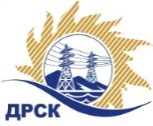 Акционерное Общество«Дальневосточная распределительная сетевая  компания»ПРОТОКОЛ № 22/УТПиР-РЗакупочной комиссии по рассмотрению заявок по открытому запросу предложений на право заключения договора: ПИР Реконструкция ПС 35 кВ Зейская, филиал "АЭС" закупка № 273 раздел 2.2.1.  ГКПЗ 2017ПРИСУТСТВОВАЛИ:  члены постоянно действующей Закупочной комиссии ОАО «ДРСК»  2-го уровня.ВОПРОСЫ, ВЫНОСИМЫЕ НА РАССМОТРЕНИЕ ЗАКУПОЧНОЙ КОМИССИИ: О  рассмотрении результатов оценки заявок Участников.О признании заявок соответствующими условиям Документации о закупке.О предварительной ранжировке заявок.О проведении переторжкиВОПРОС 1.  О рассмотрении результатов оценки заявок УчастниковРЕШИЛИ:Признать объем полученной информации достаточным для принятия решения.Утвердить цены, полученные на процедуре вскрытия конвертов с заявками участников открытого запроса предложений.ВОПРОС №2. О признании заявок соответствующими условиям Документации о закупкеРЕШИЛИ:	ООО «Энергопроект Центр» г. Вологда, ул. Мальцева, 52, ООО «ЭнергоРегион» г. Владивосток, ул. Алеутская, 45А, ООО «Северэнергопроект» г. Вологда, ул. Комсомольская, 3, ООО Проектный Центр «Экра» г. Чебоксары, пр. И. Яковлева, 3, ООО «Северный Стандарт» г. Вологда, ул. Карла Маркса, 14, ООО «ПКБ Энергетики» г. Хабаровск, ул. Раздольная, 11, ООО «Проектный Центр Сибири» г. Новосибирск, ул. Михаила Перевозчикова, 7,  ООО «Техно Базис» г. Иркутск, ул. Рабочего Штаба, 1/5, ООО «Компания Новая Энергия» г. Новосибирск, ул. Чаплыгина, 93, ООО «Союзэнергопроект» г. Москва, ул. Арцимовича Академика, 12, ООО «АСК «Барс» г. Иркутск, ул. Флюкова, 37 соответствующими условиям Документации о закупке и принять их к дальнейшему рассмотрению.ВОПРОС № 3.  О предварительной ранжировке заявокРЕШИЛИ:Утвердить предварительную ранжировку предложений Участников:ВОПРОС № 4.  О проведении переторжкиРЕШИЛИ:Провести переторжку. Допустить к участию в переторжке предложения следующих участников: ООО «ЭК Светотехника» г. Благовещенск, ул. Артиллерийская, д. 116, ООО «ООО «Энергопроект Центр» г. Вологда, ул. Мальцева, 52, ООО «ЭнергоРегион» г. Владивосток, ул. Алеутская, 45А, ООО «Северэнергопроект» г. Вологда, ул. Комсомольская, 3, ООО Проектный Центр «Экра» г. Чебоксары, пр. И. Яковлева, 3, ООО «Северный Стандарт» г. Вологда, ул. Карла Маркса, 14, ООО «ПКБ Энергетики» г. Хабаровск, ул. Раздольная, 11, ООО «Проектный Центр Сибири» г. Новосибирск, ул. Михаила Перевозчикова, 7,  ООО «Техно Базис» г. Иркутск, ул. Рабочего Штаба, 1/5, ООО «Компания Новая Энергия» г. Новосибирск, ул. Чаплыгина, 93, ООО «Союзэнергопроект» г. Москва, ул. Арцимовича Академика, 12.  Определить форму переторжки: заочная.Назначить переторжку на 20.01.2017 в 10:00 час. (благовещенского времени).Место проведения переторжки: ЭТП b2b-energoПредложить ООО «АСК «Барс» г. Иркутск, ул. Флюкова, 37 устранить при подаче ими новых цен на переторжку замечания к их ценовым предложениям, выявленные по результатам проведенной экспертизы;Ответственному секретарю Закупочной комиссии уведомить участников, приглашенных к участию в переторжке, о принятом комиссией решенииисполнитель Коврижкина Е.Ю.Тел. 397208г. Благовещенск«18» января 2017№Наименование участника и его адресПредмет и общая цена заявки на участие в закупке1ООО «Энергопроект Центр»г. Вологда, ул. Мальцева, 52Цена: 2 940 175,00  руб. без учета НДС (3 469 406,50  руб. с учетом НДС). 2ООО «АСК «Барс»г. Иркутск, ул. Флюкова, 37Цена: 3 800 000,00  руб. без учета НДС (НДС не предусмотрен). 3ООО «ЭнергоРегион»г. Владивосток, ул. Алеутская, 45АЦена: 3 835 142,00  руб. без учета НДС (4 525 467,56  руб. с учетом НДС). 4ООО «Северэнергопроект»г. Вологда, ул. Комсомольская, 3Цена: 3 599 998,77  руб. без учета НДС (4 247 998,55  руб. с учетом НДС). 5ООО Проектный Центр «Экра»г. Чебоксары, пр. И. Яковлева, 3Цена: 2 999 000,00  руб. без учета НДС (3 538 820,00  руб. с учетом НДС). 6ООО «Северный Стандарт»г. Вологда, ул. Карла Маркса, 14Цена: 3 135 622,78  руб. без учета НДС (3 700 034,88  руб. с учетом НДС). 7ООО «ПКБ Энергетики»г. Хабаровск, ул. Раздольная, 11Цена: 3 682 123,00  руб. без учета НДС (НДС не предусмотрен). 8ООО «Проектный Центр Сибири»г. Новосибирск, ул. Михаила Перевозчикова, 7Цена: 4 000 000,00  руб. без учета НДС (4 720 000,00  руб. с учетом НДС). 9ООО «Техно Базис»г. Иркутск, ул. Рабочего Штаба, 1/5Цена: 3 900 000,00  руб. без учета НДС (4 602 000,00  руб. с учетом НДС). 10ООО «Компания Новая Энергия»г. Новосибирск, ул. Чаплыгина, 93Цена: 3 966 101,69  руб. без учета НДС (4 680 000,00  руб. с учетом НДС). 11ООО «Союзэнергопроект»г. Москва, ул. Арцимовича Академика, 12Цена: 4 000 000,00  руб. без учета НДС (НДС не предусмотрен). Место в предварительной ранжировкеНаименование участника и его адресЦена предложения на участие в закупке без НДС, руб.Балл по неценовой предпочтительности1 местоООО Проектный Центр «Экра»г. Чебоксары, пр. И. Яковлева, 32 999 000,00 4,602 местоООО «Северный Стандарт»г. Вологда, ул. Карла Маркса, 143 135 622,78 4,603 местоООО «Северэнергопроект»г. Вологда, ул. Комсомольская, 33 599 998,77 4,604 местоООО «Союзэнергопроект»г. Москва, ул. Арцимовича Академика, 124 000 000,00 4,605 местоООО «Энергопроект Центр»г. Вологда, ул. Мальцева, 522 940 175,00 2,606 местоООО «Техно Базис»г. Иркутск, ул. Рабочего Штаба, 1/53 900 000,00 2,607 местоООО «Проектный Центр Сибири»г. Новосибирск, ул. Михаила Перевозчикова, 74 000 000,00 2,608 местоООО «ЭнергоРегион»г. Владивосток, ул. Алеутская, 45А3 835 142,00 1,809 местоООО «Компания Новая Энергия»г. Новосибирск, ул. Чаплыгина, 933 966 101,69 1,8010 местоООО «ПКБ Энергетики»г. Хабаровск, ул. Раздольная, 113 682 123,00 0,6011 местоООО «АСК «Барс»г. Иркутск, ул. Флюкова, 373 800 000,00 0,60Ответственный секретарь Закупочной комиссии  2 уровня АО «ДРСК»____________________М.Г. Елисеева